الاحصاء الفلسطيني يصدر الرقم القياسي لأسعار المنتج في فلسطين لشهر تشرين أول، 10/2023انخفاض في أسعار المنتج1 خلال شهر تشرين أول 2023سجل الرقم القياسي العام لأسعار المنتج انخفاضاً مقداره 0.13% خلال شهر تشرين أول 2023 مقارنة مع شهر أيلول 2023أ، حيث بلغ الرقم القياسي العام 115.57 خلال شهر تشرين أول 2023 مقارنة ﺒ 115.73 خلال شهر أيلول 2023 (سنة الأساس 2019 = 100).الرقم القياسي لأسعار المنتج للسلع المستهلكة محلياً خلال شهر تشرين أول 2023سجل الرقم القياسي لأسعار المنتج للسلع المستهلكة محلياً من الإنتاج المحلي انخفاضاً مقداره 0.14%، حيث بلغ الرقم القياسي لأسعار المنتج للسلع المستهلكة محلياً 116.16 خلال شهر تشرين أول 2023 مقارنة ﺒ 116.32 خلال شهر أيلول 2023 (سنة الأساس 2019 = 100).الرقم القياسي لأسعار المنتج للسلع المصدرة خلال شهر تشرين أول 2023سجل الرقم القياسي لأسعار المنتج للسلع المصدرة من الإنتاج المحلي انخفاضاً مقداره 0.10%، حيث بلغ الرقم القياسي لأسعار المنتج للسلع المصدرة من الإنتاج المحلي 110.09 خلال شهر تشرين أول 2023 مقارنة بـ 110.21         خلال شهر أيلول 2023 (سنة الأساس 2019 = 100).حركة أسعار المنتج ضمن الأنشطة الرئيسية خلال شهر تشرين أول 2023سجلت أسعار السلع المنتجة من نشاط الزراعة والحراجة وصيد الأسماك انخفاضاً مقداره 1.40%، والتي تشكل أهميتها النسبية 29.94% من سلة المنتج، وذلك نتيجة للانخفاض أسعار السلع ضمن نشاط زراعة المحاصيل غير الدائمة بمقدار 3.42%، حيث بلغ متوسط سعر كل من؛ الزهرة 2.95 شيقل/كغم، والملفوف الأبيض 2.64 شيقل/كغم، وخيار بيوت بلاستيكية 2.01 شيقل/كغم، والسبانخ والكوسا صغير الحجم 3.31 شيقل/كغم لكل منهما، والفاصولياء 5.13 شيقل/كغم، والبطاطا 2.46 شيقل/كغم، على الرغم من ارتفاع متوسط سعر كل من؛  بندورة بيوت بلاستيكية 3.80 شيقل/كغم، باذنجان عجمي 1.16 شيقل/كغم، والفلفل الأخضر الحار 2.05 شيقل/كغم، والفلفل الحلو 2.43 شيقل/كغم، والبصل الأخضر مع ورق 8.02 شيقل/كغم، والبصل الجاف 3.00 شيقل/كغم. وسجلت أسعار السلع ضمن نشاط صيد الأسماك انخفاضاً مقداره 1.08%.كما سجلت أسعار السلع ضمن نشاط الإنتاج الحيواني انخفاضاً مقداره 0.85%، حيث بلغ متوسط سعر ماعز بلدي حي 32.52 شيقل/كغم، ودجاج لاحم حي كبير 10.11 شيقل/كغم، والبيض الطازج 16.31 شيقل/2كغم. في حين سجلت أسعار السلع ضمن نشاط زراعة المحاصيل الدائمة المعمرة ارتفاعاً نسبته 4.12%، حيث بلغ متوسط سعر كل من؛ عنب أبيض بلدي 4.09 شيقل/كغم، وبلح أصفرأ 4.96 شيقل/كغم، والبرتقال 2.39 شيقل/كغم، والليمون 1.69 شيقل/كغم، والبوملي 2.08 شيقل/كغم، والزيتون الأخضر للمخلل 8.02 شيقل/كغم، والزعتر الأخضر 10.49 شيقل/كغم.سجلت أسعار إمدادات الكهرباء والغاز والبخار وتكييف الهواء انخفاضاً مقداره 0.70% خلال شهر تشرين أول 2023 مقارنة بشهر أيلول 2023، والتي تشكل أهميتها النسبية 8.23% من سلة المنتج.بينما سجلت أسعار منتجات صناعة التعدين واستغلال المحاجر ارتفاعاً نسبته 9.89% خلال شهر تشرين أول 2023 مقارنة بشهر أيلول 2023، والتي تشكل أهميتها النسبية 1.41% من سلة المنتج.وسجلت أسعار السلع المنتجة من أنشطة الصناعات التحويلية ارتفاعاً نسبته 0.50%، والتي تشكل أهميتها النسبية 58.92% من سلة المنتج، وذلك بسبب ارتفاع أسعار السلع المنتجة ضمن الأنشطة الآتية؛ صناعة منتجات مطاحن الحبوب بنسبة 27.30%، وصناعة الملابس بنسبة 1.81%، وصنع أصناف من الخرسانة والاسمنت والجبص بنسبة 1.21%، وصناعة الزيوت والدهون النباتية والحيوانية بنسبة 1.02%، وصناعة الحديد والصلب الأساسية بنسبة 0.81%، وصناعة الأعلاف الحيوانية المحضرة بنسبة 0.66%، وصناعة منتجات المخابز بنسبة 0.29%، على الرغم من انخفاض أسعار السلع ضمن الأنشطة الآتية؛ صناعة الورق ومنتجات الورق بمقدار 1.20%، وصناعة منتجات المعادن المشكلة عدا الماكنات والمعدات بمقدار 0.89%، وتجهيز وحفظ اللحوم بمقدار 0.45%.كما سجلت أسعار إمدادات المياه وأنشطة الصرف الصحي وإدارة النفايات ومعالجتها ارتفاعاً نسبته 0.15%، والتي تشكل أهميتها النسبية 1.50% من سلة المنتج.تنويه لمستخدمي البيانات:عملية جمع البيانات الخاصة بالسلع الزراعية والتي تجمع في نفس شهر الاسناد كانت مكتملة للضفة الغربية، وللزيارة الأولى من شهر تشرين أول 2023 لقطاع غزة فيما تم تقدير بيانات الزيارة الثانية والثالثة.عملية جمع البيانات الخاصة بالسلع الصناعية لعينة الضفة الغربية من المنشآت الصناعية كانت مكتملة عن شهر تشرين أول 2023، أما في قطاع غزة فقد تم تقدير بيانات كافة المنشآت الصناعية نظراً لما شهده القطاع في السابع من تشرين الأول خلال العام 2023 من تصعيد اسرائيلي متسارع بحق كافة نواحي المجتمع.تم اتباع التوصيات الدولية في تقدير البيانات المفقودة والمشار لها في دليل الأسعار، وتعد طريقة (Group Relative Method) من أفضل الطرق لمعالجة البيانات المفقودة، وهي عملية تقدير الأسعار المفقودة على أساس التغير في أسعار باقي المصادر بالنسبة لنفس الصنف.  وأما في حالة إغلاق مصدر بأكمله بصفة مؤقتة فيتم تقدير جميع أسعار ذلك المصدر على أساس التغير في أسعار المصادر التي تشترك في نفس الأصناف التي تجمع من هذا المصدر.كما تم استخدام التقدير على مستوى التجميع الأعلى (Next Level Up in Aggregation) في حال اختفاء رقم قياسي لمجموعة فرعية كاملة أو مجموعة أعلى وصولاً الى المجموعات الرئيسية المكونة للرقم القياسي. 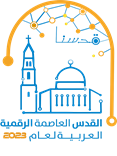 